МУНИЦИПАЛЬНОЕ ОБЩЕОБРАЗОВАТЕЛЬНОЕ УЧРЕЖДЕНИЕ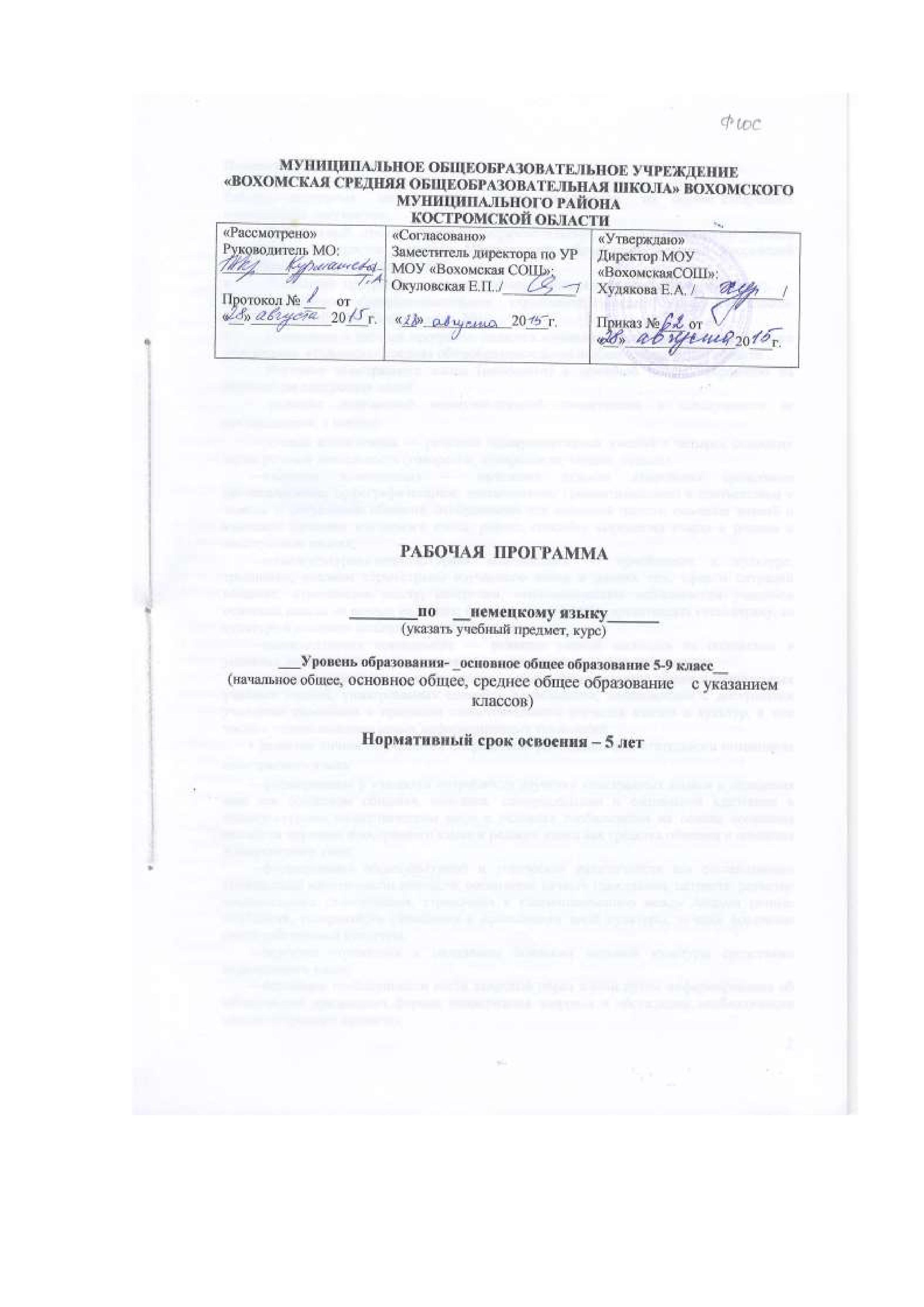 «ВОХОМСКАЯ СРЕДНЯЯ ОБЩЕОБРАЗОВАТЕЛЬНАЯ ШКОЛА» ВОХОМСКОГО МУНИЦИПАЛЬНОГО РАЙОНАКОСТРОМСКОЙ ОБЛАСТИРАБОЧАЯ  ПРОГРАММАПО НЕМЕЦКОМУ ЯЗЫКУУровень образования:  основное общее  Нормативный срок освоения – 5 летПояснительная запискаРабочая  программа   по  немецкому  языку  разработана   на  основе следующих нормативных документов:Федеральный государственный образовательный стандарт основного общего образования (утверждён приказом Министерства образования и науки Российской Федерации от  17.12.. № 1897). Примерная  программа основного   общего  образования  по  немецкому  языку;Положение о рабочей программе педагога муниципального общеобразовательного учреждения  «Вохомская средняя общеобразовательная школа» Костромской области.	Цели обученияИзучение иностранного языка (немецкого) в основной школе направлено на достижение следующих целей:• развитие иноязычной коммуникативной компетенции в совокупности ее составляющих, а именно:речевая компетенция — развитие коммуникативных умений в четырех основных видах речевой деятельности (говорении, аудировании, чтении, письме);языковая компетенция — овладение новыми языковыми средствами (фонетическими, орфографическими, лексическими, грамматическими) в соответствии с темами и ситуациями общения, отобранными для основной школы; освоение знаний о языковых явлениях изучаемого языка, разных способах выражения мысли в родном и иностранном языках;социокультурная/межкультурная компетенция — приобщение к культуре, традициям, реалиям стран/страны изучаемого языка в рамках тем, сфер и ситуаций общения, отвечающих опыту, интересам, психологическим особенностям учащихся основной школы на разных ее этапах; формирование умения представлять свою страну, ее культуру в условиях межкультурного общения;компенсаторная компетенция — развитие умений выходить из положения в условиях дефицита языковых средств при получении и передаче информации;учебно-познавательная компетенция — дальнейшее развитие общих и специальных учебных умений, универсальных способов деятельности; ознакомление с доступными учащимся способами и приемами самостоятельного изучения языков и культур, в том числе с использованием новых информационных технологий;• развитие личности учащихся посредством реализации воспитательного потенциала иностранного языка:формирование у учащихся потребности изучения иностранных языков и овладения ими как средством общения, познания, самореализации и социальной адаптации в поликультурном полиэтническом мире в условиях глобализации на основе осознания важности изучения иностранного языка и родного языка как средства общения и познания в современном мире;формирование общекультурной и этнической идентичности как составляющих гражданской идентичности личности; воспитание качеств гражданина, патриота; развитие национального самосознания, стремления к взаимопониманию между людьми разных сообществ, толерантного отношения к проявлениям иной культуры; лучшее осознание своей собственной культуры;развитие стремления к овладению основами мировой культуры средствами иностранного языка;осознание необходимости вести здоровый образ жизни путем информирования об общественно признанных формах поддержания здоровья и обсуждения необходимости отказа от вредных привычек.Личностные, метапредметные и предметные результатыНастоящая программа обеспечивает достижение личностных, метапредметных и предметных результатов.Личностные результаты:воспитание российской гражданской идентичности: патриотизма, любви и уважения к Отечеству, чувства гордости за свою Родину, прошлое и настоящее многонациональногонарода России; осознание своей этнической принадлежности, знание истории, языка, культуры своего народа, своего края, основ культурного наследия народов России и человечества; усвоение гуманистических, демократических и традиционных ценностей многонационального российского общества; воспитание чувства ответственности и долга перед Родиной;формирование ответственного отношения к учению, готовности и способности обучающихся к саморазвитию и самообразованию на основе мотивации к обучению и познанию, осознанному выбору и построению дальнейшей индивидуальной траектории образования на базе ориентировки в мире профессий и профессиональных предпочтений, с учётом устойчивых познавательных интересов;формирование целостного мировоззрения, соответствующего современному уровню развития науки и общественной практики, учитывающего социальное, культурное, языковое, духовное многообразие современного мира;формирование осознанного, уважительного и доброжелательного отношения к другому человеку, его мнению, мировоззрению, культуре, языку, вере, гражданской позиции, к истории, культуре, религии, традициям, языкам, ценностям народов России и народов мира; готовности и способности вести диалог с другими людьми и достигать в нём взаимопонимания;освоение социальных норм, правил поведения, ролей и форм социальной жизни в группах и сообществах, включая взрослые и социальные сообщества; участие в школьном самоуправлении и общественной жизни в пределах возрастных компетенций с учётом региональных, этнокультурных, социальных и экономических особенностей;развитие морального сознания и компетентности в решении моральных проблем на основе личностного выбора, формирование нравственных чувств и нравственного поведения, осознанного и ответственного отношения к собственным поступкам;формирование коммуникативной компетентности в общении и сотрудничестве со сверстниками, старшими и младшими в процессе образовательной, общественно полезной, учебно-исследовательской, творческой и других видов деятельности;формирование ценности здорового и безопасного образа жизни; усвоение правил индивидуального и коллективного безопасного поведения в чрезвычайных ситуациях, угрожающих жизни и здоровью людей, правил поведения на транспорте и на дорогах;формирование основ экологической культуры на основе признания ценности жизни во всех её проявлениях и необходимости ответственного, бережного отношения к окружающей среде;осознание значения семьи в жизни человека и общества, принятие ценности семейной жизни, уважительное и заботливое отношение к членам своей семьи;развитие эстетического сознания через освоение художественного наследия народов России и мира, творческой деятельности эстетического характера.Метапредметные результаты:умение самостоятельно определять цели своего обучения, ставить и формулировать для себя новые задачи в учёбе и познавательной деятельности, развивать мотивы и интересы своей познавательной деятельности;умение самостоятельно планировать пути достижения целей, в том числе альтернативные, осознанно выбирать наиболее эффективные способы решения учебных и познавательных задач;умение соотносить свои действия с планируемыми результатами, осуществлять контроль своей деятельности в процессе достижения результата, определять способы действий в рамках предложенных условий и требований, корректировать свои действия в соответствии с изменяющейся ситуацией;умение оценивать правильность выполнения учебной задачи, собственные возможности её решения;владение основами самоконтроля, самооценки, принятия решений и осуществления осознанного выбора в учебной и познавательной деятельности;умение определять понятия, создавать обобщения, устанавливать аналогии, классифицировать, самостоятельно выбирать основания и критерии для классификации, устанавливать причинно-следственные связи, строить логическое рассуждение, умозаключение (индуктивное, дедуктивное и по аналогии и делать выводы;умение создавать, применять и преобразовывать знаки и символы, модели и схемы для решения учебных и познавательных задач;смысловое чтение;умение организовывать учебное сотрудничество и совместную деятельность с учителем и сверстниками; работать индивидуально и в группе: находить общее решение и разрешать конфликты на основе согласования позиций и учёта интересов; формулировать, аргументировать и отстаивать своё мнение;умение осознанно использовать речевые средства в соответствии с задачей коммуникации для выражения своих чувств, мыслей и потребностей; планирования и регуляции своей деятельности, владения устной и письменной речью, монологической контекстной речью;формирование и развитие компетентности в области использования информационно-коммуникационных технологий (далее ИКТ-компетенции).Предметные результаты:формирование дружелюбного и толерантного отношения к ценностям иных культур, оптимизма и выраженной личностной позиции в восприятии мира, в развитии национального самосознания на основе знакомства с жизнью своих сверстников в других странах, с образцами зарубежной литературы разныхжанров, с учётом достигнутого обучающимися уровня иноязычной компетентности;формирование и совершенствование иноязычной коммуникативной компетенции; расширение и систематизация знаний о языке, расширение лингвистического кругозора и лексического запаса, дальнейшее овладение общей речевой культурой; достижение допорогового уровня иноязычной коммуникативной компетенции;создание основы для формирования интереса к совершенствованию достигнутого уровня владения изучаемым иностранным языком, в том числе на основе самонаблюдения и самооценки, к изучению второго/третьего иностранного языка, к использованию иностранного языка как средства получения информации, позволяющей расширять свои знания в других предметных областях.Коммуникативные умения Говорение. Диалогическая речь Выпускник научится:вести диалог (диалог этикетного характера, диалог-расспрос, диалог побуждение к действию; комбинированный диалог) в стандартных ситуациях неофициального общения в рамках освоенной тематики, соблюдая нормы речевого этикета, принятые в стране изучаемого языка.Выпускник получит возможность научиться:вести диалог-обмен мнениями;брать и давать интервью;вести диалог-расспрос на основе нелинейного текста (таблицы, диаграммы и т. д.).Говорение. Монологическая речь Выпускник научится:строить связное монологическое высказывание с опорой на зрительную наглядность и/или вербальные опоры (ключевые слова, план, вопросы) в рамках освоенной тематики;описывать события с опорой на зрительную наглядность и/или вербальную опору (ключевые слова, план, вопросы);давать краткую характеристику реальных людей и литературных персонажей;передавать основное содержание прочитанного текста с опорой или без опоры на текст, ключевые слова/ план/ вопросы;описывать картинку/ фото с опорой или без опоры на ключевые слова/ план/ вопросы.Выпускник получит возможность научиться:делать сообщение на заданную тему на основе прочитанного;комментировать факты из прочитанного/	прослушанного	текста, выражать и аргументировать свое отношение к прочитанному/ прослушанному;кратко высказываться без предварительной подготовки на заданную тему в соответствии с предложенной ситуацией общения;кратко высказываться с опорой на нелинейный текст (таблицы, диаграммы, расписание и т. п.);кратко излагать результаты выполненной проектной работы.Аудирование Выпускник научится:воспринимать на слух и понимать основное содержание несложных аутентичных текстов, содержащих некоторое количество неизученных языковых явлений;воспринимать на слух и понимать нужную/интересующую/ запрашиваемую информацию в аутентичных текстах, содержащих как изученные языковые явления, так и некоторое количество неизученных языковых явлений.Выпускник получит возможность научиться:выделять основную тему в воспринимаемом на слух тексте;использовать контекстуальную или языковую догадку при восприятии на слух текстов, содержащих незнакомые слова.Чтение Выпускник научится:читать и понимать основное содержание несложных аутентичных текстов, содержащие отдельные неизученные языковые явления;читать и находить в несложных аутентичных текстах, содержащих отдельные неизученные языковые явления, нужную/интересующую/ запрашиваемую информацию, представленную в явном и в неявном виде;читать и полностью понимать несложные аутентичные тексты, построенные на изученном языковом материале;выразительно читать вслух небольшие построенные на изученном языковом материале аутентичные тексты, демонстрируя понимание прочитанного.Выпускник получит возможность научиться:устанавливать причинно-следственную взаимосвязь фактов и событий, изложенных в несложном аутентичном тексте;восстанавливать текст из разрозненных абзацев или путем добавления выпущенных фрагментов.Письменная речь Выпускник научится:заполнять анкеты и формуляры, сообщая о себе основные сведения (имя, фамилия, пол, возраст, гражданство, национальность, адрес и т. д.);писать короткие поздравления с днем рождения и другими праздниками, с употреблением формул речевого этикета, принятых в стране изучаемого языка, выражать пожелания (объемом 30–40 слов, включая адрес);писать личное письмо в ответ на письмо-стимул с употреблением формул речевого этикета, принятых в стране изучаемого языка: сообщать краткие сведения о себе и запрашивать аналогичную информацию о друге по переписке; выражать благодарность, извинения, просьбу; давать совет и т. д. (объемом 100–120 слов, включая адрес);писать небольшие письменные высказывания с опорой на образец/ план.Выпускник получит возможность научиться:делать краткие выписки из текста с целью их использования в собственных устных высказываниях;писать электронное письмо (e-mail) зарубежному другу в ответ на электронное письмо- стимул;составлять план/ тезисы устного или письменного сообщения;кратко излагать в письменном виде результаты проектной деятельности;писать небольшое письменное высказывание с опорой на нелинейный текст (таблицы, диаграммы и т. п.).Языковая компетентность (владение языковыми средствами) Фонетическая сторона речи различать	на	слух	и	адекватно,	без	фонематических	ошибок,	ведущих	к	сбою коммуникации, произносить слова изучаемого иностранного языка;соблюдать правильное ударение в изученных словах;различать коммуникативные типы предложений по их интонации;членить предложение на смысловые группы;адекватно, без ошибок, ведущих к сбою коммуникации, произносить фразы с точки зрения их ритмико-интонационных особенностей (побудительное предложение; общий, специальный, альтернативный и разделительный вопросы), в том числе, соблюдая правило отсутствия фразового ударения на служебных словах.Выпускник получит возможность научиться:  выражать модальные значения, чувства и эмоции с помощью интонацииОрфография Выпускник научится:правильно писать изученные слова;правильно ставить знаки препинания в конце предложения: точку в конце повествовательного предложения, вопросительный знак в конце вопросительного предложения, восклицательный знак в конце восклицательного предложения;расставлять в личном письме знаки препинания, диктуемые его форматом, в соответствии с нормами, принятыми в стране изучаемого языка.Выпускник получит возможность научиться:сравнивать и анализировать буквосочетания немецкого языка.Лексическая сторона речи Выпускник научится: узнавать в письменном и звучащем тексте изученные лексические единицы (слова, словосочетания, реплики-клише речевого этикета), в том числе многозначные в пределах тематики основной школы;употреблять в устной и письменной речи в их основном значении изученные лексические единицы (слова, словосочетания, реплики-клише речевого этикета), в том числе многозначные, в пределах тематики основной школы в соответствии с решаемой коммуникативной задачей;соблюдать существующие в немецком языке нормы лексической сочетаемости;распознавать и образовывать родственные слова с использованием словосложения и конверсии в пределах тематики основной школы в соответствии с решаемой коммуникативной задачей;распознавать и образовывать родственные слова с использованием аффиксации в пределах тематики основной школы в соответствии с решаемой коммуникативной задачей.Основные способы словообразования:1)	аффиксация:существительных с суффиксами -ung (die Lösung, die Vereinigung); -keit (die Feindlichkeit); -heit (die Einheit); -schaft (die Gesellschaft); -um (das Datum);  -or (der Doktor); -ik (die Mathematik);  -e (die Liebe), -ler (der Wissenschaftler); -ie (die Biologie);прилагательных с суффиксами -ig (wichtig); -lieh (glücklich); -isch (typisch); -los (arbeitslos); -sam(langsam); -bar (wunderbar);существительных и прилагательных с префиксом un- (das Unglück, unglücklich);существительных и глаголов с префиксами: vor- (der \brort, vorbereiten); mit- (die Mitverantwortung, mitspielen);глаголов с отделяемыми и неотделяемыми приставками и другими словами в функции приставок типа erzählen, wegwerfen;числительные при помощи суффиксов – te, - ste   словосложение:существительное + существительное (das Arbeitszimmer); прилагательное + прилагательное (dunkelblau, hellblond); прилагательное + существительное (die Fremdsprache); глагол + существительное (die Schwimmhalle);   конверсия:-      образование существительных от прилагательных (das Blau, der Junge);-    образование существительных от глаголов (das Lernen, das Lesen). Интернациональные слова (der Globus, der Computer).Представления о синонимии, антонимии, лексической сочетаемости, многозначности.Выпускник получит возможность научиться:распознавать и употреблять в речи в нескольких значениях многозначные слова, изученные в пределах тематики основной школы;знать различия между явлениями синонимии и антонимии; употреблять в речи изученные синонимы и антонимы адекватно ситуации общения;распознавать и употреблять в речи наиболее распространенные фразовые глаголы;распознавать принадлежность слов к частям речи по аффиксам;распознавать и употреблять в речи различные средства связи в тексте для обеспечения его целостности (zuerst, dann, danach, was mich anbetrifft, endlich, zu Ende, usw.);использовать языковую догадку в процессе чтения и аудирования (догадываться о значении незнакомых слов по контексту, по сходству с русским/ родным языком, по словообразовательным элементам.Грамматическая сторона речи Выпускник научится: оперировать в процессе устного и письменного общения основными синтаксическими конструкциями и морфологическими формами в соответствии с коммуникативной задачей в коммуникативно-значимом контексте:-       распознавать и употреблять в речи различные коммуникативные типы предложений: нераспространенные и распространенные предложения.безличные предложения (Es ist warm. Es ist Sommer).предложения с глаголами legen, stellen, hängen, требующими после себя дополнения в Akkusativ и обстоятельства места при ответе на вопрос Wohin? (Ich hänge das Bild an die Wand).предложения с глаголами beginnen, raten, vorhaben и др., требующими после себя Infinitiv с zu.побудительные предложения типа Lesen wir! Wollen wir lesen!все типы вопросительных предложений.предложения с неопределенно-личным местоимением man (Man schmückt die Stadt vor Weihnachten).предложения с инфинитивной группой um ... zu (Er lernt Deutsch, um deutsche Bücher zu lesen).сложносочиненные предложения с союзами denn, darum, deshalb (Ihm gefällt das Dorfleben, denn er kann hier viel Zeit in der frischen Luft verbringen).сложноподчиненные предложения с союзами dass, ob и др. (Er sagt, dass er gut in Mathe ist).сложноподчиненные предложения причины с союзами weil, da (Er hat heute keine Zeit, weil er viele Hausaufgaben machen muss).сложноподчиненные предложения с условным союзом wenn (Wenn du Lust hast, komm zu mir zu Besuch).сложноподчиненные предложения с придаточными времени (с союзами wenn, als, nachdem).сложноподчиненные предложения с придаточными определительными (с относительными местоимениями die, deren, dessen).сложноподчиненные предложения с придаточными цели (с союзом damit).слабые и сильные глаголы со вспомогательным глаголом haben в Perfekt.сильные глаголы со вспомогательным глаголом sein в Perfekt (kommen, fahren, gehen).Präteritum слабых и сильных глаголов, а также вспомогательных и модальных глаголов.глаголы с отделяемыми и неотделяемыми приставками в Präsens, Perfekt, Präteritum, Futurum (anfangen, beschreiben).распознавание и употребление в речи определенного, неопределенного и нулевого артиклей, склонения существительных нарицательных; склонения прилагательных и наречий; \ предлогов, имеющих двойное управление, предлогов, требующих Dativ, предлогов, требующих Akkusativ.местоимения: личные, притяжательные, неопределенные (jemand, niemand).Plusquamperfekt и употребление его в речи при согласовании времен.количественные числительные свыше 100 и порядковые числительные свыше 30.Выпускник получит возможность научиться:распознавать структуры предложения по формальным признакам: по наличию инфинитивных оборотов: um ... zu + Infinitiv, statt ... zu + Infinitiv, ohne ... zu + Infinitiv).все временные формы в Passiv (Perfekt, Plusquamperfekt, Futurum).местоименные наречия (worüber, darüber, womit, damit).возвратные глаголы в основных временных формах Präsens, Perfekt, Präteritum (sich anziehen, sich waschen).омонимичные явления: предлоги и союзы (zu, als, wenn).Социокультурные знания и умения Выпускник научится:употреблять в устной и письменной речи в ситуациях формального и неформального общения основные нормы речевого этикета, принятые в странах изучаемого языка;представлять родную страну и культуру на немецком языке;понимать социокультурные реалии при чтении и аудировании в рамках изученного материала.Выпускник получит возможность научиться:использовать социокультурные реалии при создании устных и письменных высказываний;находить сходство и различие в традициях родной страны и страны/стран изучаемогоязыка.Компенсаторные уменияВыпускник научится:выходить из положения при дефиците языковых средств: использовать переспрос приговорении.Выпускник получит возможность научиться:использовать перифраз, синонимические и антонимические средства при говорении;пользоваться языковой и контекстуальной догадкой при аудировании и чтении.Содержание курсаМежличностные взаимоотношения в семье, со сверстниками; решение    конфликтных ситуаций. Внешность и черты характера человека.  Досуг и увлечения.  Виды отдыха, путешествия.  Молодёжная мода. Покупки.  Карманные деньги.  Здоровый образ жизни: режим труда и отдыха, спорт, сбалансированное питание, отказ от вредных привычек. Школьное образование, школьная жизнь, изучаемые предметы и отношение к ним. Переписка с зарубежными сверстниками. Каникулы в различное время года. Мир профессий. Проблемы выбора профессии. Роль иностранного языка в планах на будущее. Вселенная и человек. Природа: флора и фауна.  Проблемы экологии. Защита окружающей среды. Климат, погода. Условия проживания в городской/сельской местности. Транспорт. Средства массовой информации и коммуникации (пресса, телевидение, радио, Интернет).  Страна/страны изучаемого языка и родная страна,   их географическое положение, столицы и крупные города, регионы, достопримечательности, культурные особенности (национальные праздники, знаменательные даты, традиции, обычаи), страницы истории, выдающиеся люди, их вклад в науку и мировую культуру. Виды речевой деятельности/Коммуникативные уменияАудированиеДальнейшее развитие и совершенствование восприятия и понимания на слух аутентичных текстов с разной глубиной проникновения в их содержание (с пониманием основного содержания, с выборочным пониманием и полным пониманием воспринимаемого на слух текста) в зависимости от коммуникативной задачи и функционального типа текста.Жанры текстов: прагматические, публицистические, научно-популярные, художественные.Коммуникативные типы текстов: сообщение, рассказ, интервью, личное письмо, стихотворения, песни.Содержание текстов должно соответствовать возрастным особенностям и интересам учащихся и иметь образовательную и воспитательную ценность.На данной ступени (в 7–9 классах) при прослушивании текстов используется письменная речь для фиксации значимой информации.Аудирование с пониманием основного содержания текста осуществляется на аутентичных текстах, содержащих наряду с изученным также некоторое количество незнакомого материала. Больший удельный вес занимают тексты, отражающие особенности быта, жизни и в целом культуры страны изучаемого языка. Время звучания текстов для аудирования до 2 минут.Аудирование с выборочным пониманием нужной или интересующей информации предполагает умение выделить необходимую или интересующую информацию в одном или нескольких коротких текстах прагматического характера, опуская избыточную информацию. Время звучания текстов для аудирования до 1,5 минуты.Аудирование с полным пониманием содержания осуществляется на несложных аутентичных (публицистических, научно-популярных, художественных) текстах, включающих некоторое количество незнакомых слов, понимание которых осуществляется с опорой на языковую догадку, данные к тексту сноски, с использованием, в случае необходимости, двуязычного словаря. Время звучания текстов для аудирования до 1 минуты.ГоворениеДиалогическая речьДальнейшее совершенствование диалогической речи при более вариативном содержании и более разнообразном языковом оформлении: умение вести диалоги этикетного характера, диалог-расспрос, диалог-побуждение к действию, диалог-обмен мнениями и комбинированные диалоги. Объём диалога от 3 реплик (5–7 класс) до 4–5 реплик (8–9 класс) со стороны каждого учащегося. Продолжительность диалога – 2,5 – 3 мин (9класс).Монологическая речьДальнейшее развитие и совершенствование связных высказываний с использованием основных коммуникативных типов речи: описание, сообщение, рассказ (включающий эмоционально-оценочное суждение), рассуждение (характеристика) с опорой и без опоры на прочитанный или услышанный текст или заданную коммуникативную ситуацию. Объём монологического высказывания от 8–10 фраз (5–7 класс) до 10–12 фраз (8–9 классы).  Продолжительность монолога- 1,5 – 2 мин (9 класс).ЧтениеУмение читать и понимать аутентичные тексты с различной глубиной и точностью проникновения в их содержание (в зависимости от вида чтения): с пониманием основного содержания (ознакомительное чтение); с полным пониманием содержания (изучающее чтение); с выборочным пониманием нужной или интересующей информации (просмотровое/поисковое чтение).Жанры текстов: научно-популярные, публицистические, художественные, прагматические.Типы текстов: статья, интервью, рассказ, объявление, рецепт, меню, проспект, реклама, стихотворение и др.Содержание текстов должно соответствовать возрастным особенностям и интересам учащихся, иметь образовательную и воспитательную ценность, воздействовать на эмоциональную сферу учащихся.Независимо от вида чтения возможно использование двуязычного словаря.Чтение с пониманием основного содержания осуществляется на несложных аутентичных текстах с ориентацией на выделенное в программе предметное содержание, включающих некоторое количество незнакомых слов. Объём текстов для чтения – 600–700 слов.Чтение с выборочным пониманием нужной или интересующей информации осуществляется на несложных аутентичных текстах разных жанров и предполагает умение просмотреть текст или несколько коротких текстов и выбрать информацию, которая необходима или представляет интерес для учащихся. Объём текста для чтения – около 350 слов.Чтение с полным пониманием текста осуществляется на несложных  аутентичных текстах, построенных в основном на изученном языковом материале, с использованием различных приёмов смысловой переработки текста (языковой догадки, выборочного перевода) и оценки полученной информации. Объём текста для чтения – около 500 слов.Письменная речь  Дальнейшее развитие и совершенствование письменной речи, а именно умений:
-  писать  короткие поздравления с днём рождения и другими   праздниками, выражать пожелания (объёмом 30–40 слов, включая адрес);
-  заполнять формуляры, бланки (указывать имя, фамилию, пол, гражданство, адрес);  - писать личное письмо с опорой и без опоры на образец (расспрашивать адресата о его жизни, делах, сообщать то же самое о себе, выражать благодарность, давать совет, просить о чём-либо). Объём личного письма – 100-110 слов, включая адрес;   - составлять план, тезисы устного или письменной сообщения, кратко излагать результаты проектной деятельности.Компенсаторные уменияСовершенствуются умения:- переспрашивать, просить повторить, уточняя значение незнакомых слов;- использовать в качестве опоры при порождении собственных высказываний ключевые слова, план к тексту, тематический словарь и т. д.;- прогнозировать содержание текста на основе заголовка, предварительно поставленных вопросов;- догадываться о значении незнакомых слов по контексту;- догадываться о значении незнакомых слов по используемым собеседником жестам и мимике;- использовать синонимы, антонимы, описания понятия при дефиците языковых средств.Общеучебные умения и универсальные способы деятельностиФормируются и совершенствуются умения:- работать с информацией: сокращение, расширение устной и письменной информации, создание второго текста по аналогии, заполнение таблиц;- работать с прослушанным \ прочитанным текстом: извлечение основной информации, извлечение запрашиваемой или нужной информации, извлечение полной и точной информации;- работать с разными источниками на иностранном языке: справочными материалами, словарями, интернет-ресурсами, литературой; - планировать и осуществлять учебно-исследовательскую работу: выбор темы исследования, составление плана работы, знакомство с исследовательскими методами (наблюдение, анкетирование, интервьюирование), анализ полученных данных и их интерпретация, разработка краткосрочного проекта и его устная презентация с аргументацией, ответы на вопросы по проекту; участвовать в работе над долгосрочным проектом; взаимодействовать в группе с другими участниками проектной деятельности;- самостоятельно работать, рационально организовывая свой труд в классе и дома.  Специальные учебные умения Формируются и совершенствуются умения: - находить ключевые слова и социокультурные реалии при работе с текстом;- семантизировать слова на основе языковой догадки;- осуществлять словообразовательный анализ слов;- выборочно использовать перевод;- пользоваться двуязычными и толковым словарями;- участвовать в проектной деятельности межпредметного характера. Языковые знания и навыки  Орфография Знание правил чтения и орфографии и навыки их применения на основе изучаемого лексико грамматического материала. Фонетическая сторона речи Навыки адекватного произношения и различения на слух всех звуков немецкого языка в потоке речи соблюдение ударения и интонации в словах и фразах, ритмико-интонационные навыки произношения различных типов предложений.   Лексическая сторона речиНавыки распознавания и употребления в речи лексических единиц, обслуживающих ситуации общения в рамках тематики основной школы, в том числе наиболее распространённых устойчивых словосочетаний, оценочной лексики, реплик-клише речевого этикета, характерных для культуры стран изучаемого языка; основные способы словообразования: аффиксация, словосложение, конверсия.  Грамматическая сторона речиЗнание признаков нераспространённых и распространённых простых предложений, безличных предложений, сложносочинённых и сложноподчинённых предложений, использования прямого и обратного порядка слов. Навыки распознавания и употребления в речи перечисленных грамматических явлений.Знание признаков и навыки распознавания и употребления в речи глаголов в наиболее употребительных временных формах действительного и страдательного залогов, модальных глаголов и их эквивалентов, существительных в различных падежах, артиклей, относительных, неопределённых\неопределённо-личных местоимений, прилагательных, наречий, степеней сравнения прилагательных и наречий, степеней сравнения прилагательных и наречий, предлогов, количественных и порядковых числительных.Языковые средстваЛексическая сторона речиОвладение лексическими единицами, обслуживающими новые темы, проблемы и ситуации общения в пределах тематики основной школы, в объёме 1200 единиц (включая 500, усвоенных в начальной школе).Лексические единицы включают устойчивые словосочетания, оценочную лексику, реплики-клише речевого этикета. Основные способы словообразования: а) аффиксация:существительных с суффиксами -ung (die Lösung, die Vereinigung); -keit (die Feindlichkeit); -heit (die Einheit); -schaft (die Gesellschaft); -um (das Datum); -or (der Doktor); -ik (die Matematik); -e (die Liebe), -ler (der Wissenschaftler); -ie (die Biologie);прилагательных с суффиксами -ig (wichtig); -lich (glücklich); -isch (typisch); -los (arbeitslos); -sam (langsam); -bar (wunderbar);существительных и прилагательных с префиксом un- (das Unglück, unglücklich); существительных и глаголов с префиксами: vor- (der Vorort, vorbereiten); mit- (die Mitantwortung, mitspielen);глаголов с отделяемыми и неотделяемыми приставками и другими словами в функции приставок типа erzählen, wegwerfen;б)	словосложение:существительное + существительное (das Arbeitszimmer); прилагательное + прилагательное (dunkelblau, hellblond); прилагательное + существительное (die Fremdsprache); глагол + существительное (die Schwimmhalle);в)	конверсия (переход одной части речи в другую): существительные от прилагательных (das Blau, der/die Alte);существительные от глаголов (das Lernen, das Lesen); г) интернациональные слова (der Globus, der Computer).Представления о синонимии, антонимии, лексической сочетаемости, многозначности.Грамматическая сторона речиДальнейшее   расширение   объёма   значений   грамматических средств, изученных ранее, и знакомство с новыми грамматическими явлениями. Нераспространённые и распространённые предложения. Безличные предложения (Es ist warm. Es ist Sommer.)Предложения с глаголами legen, stellen, hängen, требующие после себя дополнения в Akkusativ и обстоятельство места при ответе на вопрос Wohin? (Ich hänge das Bild an die Wand.)Предложения с глаголами beginnen, raten, vorhaben и др., требующие после себя Infinitiv с zu. (Wir haben vor, aufs Land zu fahren.)Побудительные предложения типа: Lesen wir! Wollen wir lesen!Все типы вопросительных предложений.Предложения с неопределённо-личным местоимением man. (Man schmückt die Stadt vor Weihnachten.)Предложения с инфинитивной группой um ... zu. (Er lernt Deutsch, um deutsche Bücher zu lesen.)Сложносочинённые предложения с союзами denn, darum, deshalb. (Ihm gefällt das Dorfleben, denn er kann hier viel Zeit in der frischen Luft verbringen.)Сложноподчинённые предложения с союзами dass, ob и др. (Er sagt, dass er gut in Mathe ist.)Сложноподчинённые предложения причины с союзами weil, da. (Er hat heute keine Zeit, weil er viele Hausaufgaben machen muss.)Сложноподчинённые предложения с условным союзом wenn. (Wenn du Lust hast, komm zu mir zu Besuch.) Сложноподчинённые предложения с придаточными времени с союзами wenn, als, nach. (Ich freue mich immer, wenn du mich besuchst. Als die Eltern von der Arbeit nach Hause kamen, erzählte ich ihnen über meinen Schultag. Nachdem wir mit dem Abendbrot fertig waren, sahen wir fern.)Сложноподчинённые предложения с придаточными определительными (c относительными местоимениями die, deren, dessen. (Schüler, die sich für moderne Berufe interessieren, suchen nach Informationen im Internet.) Сложноподчинённые предложения с придаточными цели с союзом damit. (Der Lehrer zeigte uns einen Videofilm über Deutschland, damit wir mehr über das Land erfahren.) Распознавание структуры предложения по формальным признакам: по наличию инфинитивных оборотов: um ... zu + Infinitiv, statt ... zu + Infinitiv, ohne ... zu + Infinitiv.Слабые и сильные глаголы со вспомогательным глаголом haben в Perfekt. Сильные глаголы со вспомогательным глаголом sein в Perfekt (kommen, fahren, gehen).Präteritum слабых и сильных глаголов, а также вспомогательных и модальных глаголов.Глаголы с отделяемыми и неотделяемыми приставками в Präsens, Perfekt, Pretäritum, Futur (ánfangen, beschréiben).Все временные формы в Passiv (Perfekt, Plusquamperfekt, Futur).Местоименные наречия (worüber, darüber, womit, damit).Возвратные глаголы в основных временных формах Präsens, Perfekt, Pretäritum (sich anziehen, sich waschen). Распознавание и употребление в речи определённого, неопределённого и нулевого артикля, склонения существительных нарицательных; склонения прилагательных и наречий; предлогов, имеющих двойное управление, предлогов, требующих Dativ, предлогов, требующих Akkusativ.Местоимения: личные, притяжательные, неопределённые (jemand, niemand).Омонимичные явления: предлоги и союзы (zu, als, wenn).Plusquamperfekt и употребление его в речи при согласовании времён.Количественные числительные свыше 100 и порядковые числительные свыше 30.Социокультурные знания и уменияУмение осуществлять межличностное и межкультурное общение, используя знания о национально-культурных особенностях своей страны и страны/стран изучаемого языка, полученные на уроках иностранного языка и в процессе изучения других предметов (знания межпредметного характера). Это предполагает овладение:- знаниями о значении родного и немецкого языка в современном мире;- сведениями о социокультурном портрете стран, говорящих на изучаемом языке, их символике и  культурном наследии;- употребительной фоновой лексикой и реалиями страны изучаемого языка: традициями (в проведении выходных дней, основных национальных праздников), распространёнными образцами фольклора (скороговорками, поговорками, пословицами);- представлениями о сходстве и различиях в традициях своей страны и стран изучаемого языка; обособенностях их образа жизни, быта, культуры (всемирно известных достопримечательностях, выдающихся людях и их вкладе в мировую культуру); о некоторых произведениях художественной литературы на изучаемом иностранном языке;- умением распознавать и употреблять в устной и письменной речи в ситуациях формального и неформального общения основные нормы речевого этикета, принятые в стране изучаемого языка (реплики-клише, наиболее распространённую оценочную лексику);- умениями представлять родную страну и культуру на иностранном языке; оказывать помощь зарубежным гостям в нашей стране в ситуациях повседневного общения.Тематическое распределение количества часов:Кодификатор элементов содержания и требований к уровню подготовки обучающихся для проведения итоговой аттестацииПредмет: немецкий языкУчебник: И.Л. Бим «Немецкий язык», 5 классВид контроля: итоговый Перечень элементов предметного содержания, проверяемых на контрольной работе Перечень элементов метапредметного содержания, проверяемых на контрольной работе Перечень требований к уровню подготовки обучающихся на контрольной работе Спецификация КИМдля проведения итоговой аттестацииПредмет: немецкий языкУчебник: И.Л. Бим «Немецкий язык» 5 класс Вид контроля: итоговыйНазначение контрольной работы: оценить уровень освоения содержания учебного материала по  немецкому языку и степень достижения результатов каждым учащимся  класса по завершению курса.Содержание контрольных измерительных заданий определяется содержанием рабочей программы учебного предмета.Контрольная работа состоит из 4 заданий: 3 задания базового уровня, 1- повышенного.Распределение заданий по уровням сложности, проверяемым элементам предметного содержания, уровню подготовки, типам заданий и времени выполнения представлено в таблице 1 Таблица 1На выполнение 4 заданий отводится 40-45 минут. Задания в контрольной работе оцениваются в зависимости от сложности задания разным количеством баллов, указанных в таблице 2.Таблица 2Перевод баллов к 5-балльной отметке представлен в таблице 3.Таблица 3.Итоговая контрольная работаЗадание 1. Аудирование Послушай рассказы детей об их любимых игрушках. Определи, кому принадлежат эти игрушки.1. Anna              A. Hund2. Sabine            B. Tscheburaschka3. Denis              C. Hase   4. Lisa                D. Löwe   5. Otto                E. TeddybärЗадание 2. ЧтениеПрочитай текст. Выбери правильный ответ на предложенные вопросы. Ответы занеси в таблицу.
Es ist Winter. Die Kinder bauen im Hof einen Schneemann. Er heißt Schneefranzel. Jeden Tag sagen ihm die Kinder: «Guten Tag, Schneefranzel!» Aber der Schneemann kann nicht sprechen. Er will aber vieles sagen. Zum Beispiel: „Alle Menschen arbeiten, aber ich arbeite nicht.“ Der Schneemann ist sehr traurig. Und die Kinder helfen dem Schneemann. Sie bringen das Brett mit und geben es Schneefranzel in die Hände. Die Mädchen bringen Brot und legen das Brot auf das Brett. Jetzt arbeitet der Schneemann im «Speiseraum» für die Vögel.Wo bauen die Kinder einen Schneemann?a) im Parkb) im Gartenc) im Schulhof
2. Wie ist Schneefranzel?
a) lustig
b) traurig
c) nicht gesund
3. Warum ist er traurig?
a) Er arbeitet nicht.
b) Das Wetter ist schlecht.
c) Er hat keine Freunde.
4. Wie helfen ihm die Kinder?
a) Sie bauen noch einen Schneemann.
b) Sie suchen für ihn eine Arbeit.
c) Sie schenken ihm einen Ball.
5. Wo arbeitet jetzt der Schneemann?
a) auf der Eisbahn
b) im Geschäft
c) Im «Speiseraum» für die VögelЗадание 3. Грамматика Выбери верный вариант для каждого предложенияIch … ein Buch.lesenleseliestWir ….. einen Brief.schreibenschreibtschreibeEr …. seine HausaufgabenmachemachenmachtDu …. gut Deutsch.lernstlernelernenIch …. Tiere ….  .hast … gemalthabe .. gemalthat … gemalenDer Vater … im Betrieb ….  .haben … gearbeitethat … gearbeitenhat … gearbeitetDu … sehr schön ….  .hast … musizierthaben … gemusizierenhat … musizierenIch  …… laufen.kannkönnenkönntSie (они) ….  spielen.willwollenwolltЗадание 4. ПисьмоНапишите  письмо другу. Эти вопросы  помогут выполнить задание.Бланк правильных ответовЗадание 1. Аудирование.Задание 2. Чтение.Задание 3. Грамматика. Лексика.Тексты для задания  «Аудирование»1. Anna: Mein Lieblingstier ist ein Löwenkind. Der Weihnachtsmann hat es mir geschenkt. Der kleine Löwe ist aus Plüsch. Er ist grün und weiβ.2. Sabine: Ich ich habe zum Geburtstag einen Spielzeughund bekommen. Er ist Schwarz und weiβ. Er ist ein richtiger Freund.3. Denis: Ich habe viele Spielsachen. Aber mein Lieblingsspielzeug ist ein Plüschbär. Ich spiele und spreche mit ihm. Mein Teddy mag mich sehr.4. Lisa: Er ist mein bester Freund. Er kann alles – sprechen, mir bei den Hausaufgaben helfen und spielen. Wie heiβt er? Tscheburaschka. 5. Otto: Der Vater hat mir dieses Plüschtier geschenkt. Der Hase heiβt Bugs Bunny. Er ist einen Meter hoch. Er ist weich und braun.Кодификатор элементов содержания и требований к уровню подготовки обучающихся для проведения итоговой аттестацииПредмет: немецкий языкУчебник: И.Л. Бим «Немецкий язык», 6 классВид контроля: итоговый Перечень элементов предметного содержания, проверяемых на контрольной работе Перечень элементов метапредметного содержания, проверяемых на контрольной работе Перечень требований к уровню подготовки обучающихся на контрольной работе Спецификация КИМдля проведения итоговой аттестацииПредмет: немецкий языкУчебник: И.Л. Бим «Немецкий язык» 6 класс Вид контроля: итоговыйНазначение контрольной работы: оценить уровень освоения содержания учебного материала по  немецкому языку и степень достижения результатов каждым учащимся  класса по завершению изучения курса.Содержание контрольных измерительных заданий определяется содержанием рабочей программы учебного предмета.Контрольная работа состоит из 4 заданий: 3 задания базового уровня, 1- повышенного.Распределение заданий по уровням сложности, проверяемым элементам предметного содержания, уровню подготовки, типам заданий и времени выполнения представлено в таблице 1 Таблица 1На выполнение 4 заданий отводится 40-45 минут. Задания в контрольной работе оцениваются в зависимости от сложности задания разным количеством баллов, указанных в таблице 2.Таблица 2Перевод баллов к 5-балльной отметке представлен в таблице 3.Таблица 3.Контрольная работа Задание 1. АудированиеПрослушай текст.  Какая информация верна (richtig), а какая нет (falsch)Задание 2. ЧтениеПрочитай отрывки из нескольких рассказов о животных и установи соответствие между их характеристикой 1-5 и описаниями A-E. После выполнения задания запиши свои ответы.1. Sie ist sehr stark und kann sogar einen Löwen niederschlagen.2. Sie zeigt ihre Zuneigung zum Besitzer dadurch, dass sie auf ihn hinter der Haustür wartet.3. Er ist eine Amphibie und nährt sich von Vögeln.4. Er lebt in den heißen Wüsten Afrikas, kann nicht fliegen, gilt aber als der größte und stärkste Vogel in der Welt.5. Die Singvögel können mehr Atemluft aufnehmen, als der Mensch mit seiner Lunge.Die Giraffe hat einen zwei bis drei Meter langen Hals. Einer erwachsenen Giraffe kann kaum ein anderes Tier gefährlich werden. Sie ist sehr stark: der Hufschlag einer Giraffe genügt, um sogar einen Löwen niederzuschlagen.Ein Kanarienvogel kann fünf Minuten lang mühelos trillern, ohne Atem zu schöpfen. Auch die Lerche steigt hoch in die Lüfte und singt dabei, ohne ein einziges Mal Atem zu nehmen. Die Vögel haben in ihrem Körper besondere Luftspeicher. Mit Hilfe dieser Luftspeicher können sie mehr Atemluft aufnehmen, als es der Mensch mit Hilfe seiner Lunge kann.Im Süden Chinas, in der Provinz Huansi, gibt es Frösche, die sich von Vögeln nähren. Das geschieht auf folgende Weise: Der Frosch springt an eine freie Uferstelle, legt sich auf den Rücken und stellt sich tot. Sobald der Vogel den «toten» Frosch erblickt, fliegt er herbei, hüpft um den Frosch herum und beugt sich über ihn. Jetzt packt der Frosch den Vogel, umklammert ihn und lässt sich mit seinem Opfer zusammen das Ufer hinunter und ins Wasser rollen.Die Katze ist ein schönes, elegantes Tier, viele Menschen werden dem zustimmen. Und wie alle schöne Dinge lässt die Katze den Menschen nicht gleichgültig, sondern erweckt außerge wöhnliche Gefühle bei ihm; entweder er sie hingebungsvoll, oder er hasst sie unbarmherzig; aber ob er sie zärtlich liebt oder sie nicht leiden mag, eines ist gewiss: kaum ein Mensch findet sie hässlich.Der Strauß erreicht eine Größe von 3 Metern und wiegt ungefähr 80 Kilogramm. Er kann nicht fliegen, weil er zu kurze Flügel hat. Aber der Vogel kann sehr schnell laufen und legt in der Stunde etwa 40 Kilometer zurück. Er lebt in den heißen Wüsten Afrikas und ernährt sich von Früchten und Samen, sowie von Käfern und Eidechsen. Die Eier des Straußes sind so groß wie ein Kinderkopf, jedes Ei wiegt ungefähr ein Kilogramm. Der Strauß sitzt auf seinen Eiern nur in der Nacht, am Tage aber überlässt er das Brutgeschäft der heißen Wüstensonne.Задание 3. Лексика и грамматика.Прочитай текст. Заполни пропуски, выбрав один из предложенных вариантов. Занеси ответы в таблицу.Ein alter Mann sah einen kleinen Jungen von sechs Jahren. Er stand an einer Tür und _____ (1) klingeln. Der Knopf war zu hoch für _________ (2). Er konnte ihn _______(3) erreichen. Der alte Mann ging zu ___________ (4) hin und fragte ihn freundlich: “ Soll ich________ (5) dich auf den Knopf drücken, liebes Kind?” “Ach, bitte!”, sagte der Junge. ____________ (6) drückte auf den Knopf. Da sagte der Junge schnell: “ Aber jetzt _______ (7) wir laufen, sonst fangen sie uns!” __________(8) diesen Worten lief der kleine Junge so schnell er _____ (9) davon, und der gute alte Mann blieb allein vor _____________(10) stehen.A wollte                 B will                  C wollenA ihm                     B ihn                   C esA nein                     B kein                 C nichtA das Kind             B dem Jungen     C dem BabyA von                     B für                    C hinterA der alte Mann     B die alte Frau     C alte MenschenA dürfen                 B wollen             C müssenA von                     B mit                   C seitA konnte                B durfte               C wollteA die Haustür         B der Haustür     C HaustürПисьмо.Детские журналы помещают на своих страницах письма школьников, которые ищут друзей по переписке. Перед тобой такое письмо. Прочитай его и напиши ответ. Расскажи о себе, о своей семье, о своем хобби. Не забудь правильно указать адрес отправителя и получателя. В твоем письме должно быть не менее 30—35 слов, включая адрес.Hallo, ich bin Beate Meiler, 11 Jahre alt, lustig und nett. Ich magPferde, Katzen, male gern, gehe in die Malschule. Ich habe keineGeschwister. Suche einen Brieffreund oder eine Brieffreundin.Meine Adresse ist:Schulstraße 5,95 032 HofDeutschlandБланк правильных ответовЗадание 1. Аудирование.Задание 2. Чтение.Задание 3. Грамматика. Лексика.Тексты для задания  «Аудирование»                                                                                                      Den 3.  August,                                                                                                          München.Liebe  Olga!Viele  Grüße  aus  München! Meine  Schwester  und  ich  waren  hier  zwei  Wochen. München ist  eine  große  deutsche  Stadt  mit  vielen Theatern, Museen, Restaurants  und  Supermärkten. Wir  hatten  ein  Hotelzimmer mit  Dusche. Am Abend  waren  wir immer  im  Kino  oder  Theater. Heute  fahren  wir  zurück  nach  Hause  in  Bremen. Bis  bald! Deine  Monika.Кодификатор элементов содержания и требований к уровню подготовки обучающихся для проведения итоговой аттестацииПредмет: немецкий языкУчебник: И.Л. Бим «Немецкий язык», 7 классВид контроля: итоговый Перечень элементов предметного содержания, проверяемых на контрольной работе Перечень элементов метапредметного содержания, проверяемых на контрольной работе Перечень требований к уровню подготовки обучающихся на контрольной работе Спецификация КИМдля проведения итоговой аттестацииПредмет: немецкий языкУчебник: И.Л. Бим «Немецкий язык» 7 класс Вид контроля: итоговыйНазначение контрольной работы: оценить уровень освоения содержания учебного материала по  немецкому языку и степень достижения результатов каждым учащимся  класса по завершению изучения курса.Содержание контрольных измерительных заданий определяется содержанием рабочей программы учебного предмета.Контрольная работа состоит из 4 заданий: 3 задания базового уровня, 1- повышенного.Распределение заданий по уровням сложности, проверяемым элементам предметного содержания, уровню подготовки, типам заданий и времени выполнения представлено в таблице 1 Таблица 1На выполнение 4 заданий отводится 40-45 минут. Задания в контрольной работе оцениваются в зависимости от сложности задания разным количеством баллов, указанных в таблице 2.Таблица 2Перевод баллов к 5-балльной отметке представлен в таблице 3.Таблица 3.Контрольная работаЗадание 1. Аудирование Прослушай 6 высказываний. Установи соответствие между высказываниями каждого говорящего (1—6) и утверждениями, данными в списке А—G. Используй букву, обозначающую утверждение, только один раз. В задании есть одно лишнее утверждение. Ты услышишь запись дважды. Занеси свои ответы в таблицу. A Für mich bedeutet die Heimat meine Familie, meine Verwandten, meine Kultur. B Meine Heimat ist dort, wo man meine Sprache spricht. C Heimat ist für mich der Ort, wo ich mit Menschen ruhig sprechen kann. D Wo ich wohne, dort ist meine Heimat. E Heimat ist mit der Kindheit verbunden. F Heimat bedeutet für mich, dass ich mich gut und glücklich fühle. G Heimat ist für mich ein Ort, wo ich geboren bin.Задание 2 . Чтение.Прочитайте тексты и установите соответствие между тематическими рубриками A – F и текстами 1 – 5. Каждая тематическая рубрика соответствует только одному тексту, при этом одна из них лишняя.  Umweltschutz                              D. BücherweltSport                                             E. LandeskundeVerkehr                                        F. MusikDie Wiener Philharmoniker in ihrem berühmten Saal. Eine Gruppe aus Profis der Wiener Staatsoper, ohne festen Chef und selbst organisiert. Niemand macht ihnen Vorschriften. Sie verwalten selbst ihre Kasse, verkaufen Eintrittskarten, nehmen neue Mitglieder auf. Der Österreichische Rundfunk hat das Neujahrskonzert zuletzt an 65 Millionen Fernsehzuschauer in mehr als 40 Länder gesendet.Die Schweizer Luftfahrt kommt nach dem Zusammenbruch der Swissair aus ihrer tiefen Krise nicht heraus. Die geplante Gründung einer neuen nationalen Fluggesellschaft kann kaum die Situation retten. Mindestens 10.000 Arbeitsplätze gehen verloren. Weitere ungelöste Probleme sind die Flugplanung, die Grösse des Personalbestandes und des Flugzeugparks.Die wichtigste Ursache für das Waldsterben ist die Luftverschmutzung. Autos, Kraftwerke, Fabriken und die Heizungen der Wohnhäuser verursachen Abgase. Diese enthalten viele Tonnen Schadstoffe, sie verbinden sich mit dem Wasser in der Luft. Daher entsteht der so genannte saure Regen, der den Bäumen nicht das Leben, sondern Krankheiten bringt.Dieser Sportler ist ein Star: Mädchen umschwärmen ihn. Oft haben sie in der Kälte stundenlang gewartet. Der 23 – jährige Skispringer Martin Schmidt wurde durch seine sportlichen Erfolge berühmt: Er war 1999 Doppelweltmeister und 2001 Welt- Meister im Skifliegen. Doch was hat ihn zum Teenie Star gemacht? Vielleicht das Poster in der Jugendzeitschrift “Bravo”, auf dem er so nett lächelt.Die Landeshauptstadt von Sachsen ist Dresden. Weitere wichtige Städte sind Leipzig, Chemnitz, Zwickau und Bautzen. Das Land verfügt mit dem Erzgebirge, dem Vogtland und dem Elbtal über Landschaften von romantischer Schönheit. Sachsens Geschichte ist von Bildung und Kultur geprägt. Die 1409 in Leipzig gegründete Universität ist eine der ältesten in Deutschland.    Задание 3. Грамматика и лексика.Прочитайте текст. Измените, если необходимо, слова напечатанные заглавными буквами после номеров 1-7 так, чтобы они грамматически и лексически соответствовали содержанию текста. Заполните пропуски полученными словами. Каждый пропуск соответствует отдельному заданию.1. Wien_____________ die Hauptstadt von Österreich.                                                                            SEIN2. Die Touristen aus aller Welt bewundern viele____________________              SEHENSWÜRDIGKEIT3. Hier gibt es _____________________ Häuser.                                                                                       ALT4. In Wien_______________________ man gewöhnlich zahlreiche Kaffeehäuser.                    BESUCHEN5. Hier trinkt man gern ________________ Tasse Kaffee.                                                                          EINЗадание 4. ПисьмоDu fährst auf den Wettkampf und musst einen Fragebogen ausfühlen. (Ты едешь на спортивное соревнование и тебе необходимо заполнить анкету).Der Fragebogen des TeilnehmersLichtbildName -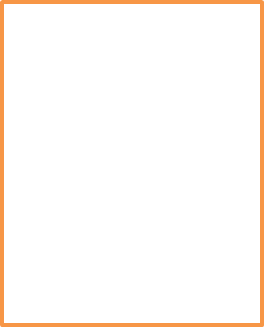 Vorname -Alter -Körpergröβe -Gewicht -Sportart -Mein Trainer -Meine Erfolge -Schlechte Gewohnheiten -Familie -Hobby -Sprachkentnisse -Adresse -Telefon-Бланк правильных ответовЗадание 1. Аудирование.Задание 2. Чтение.Задание 3. Грамматика. Лексика.Тексты для задания  «Аудирование»Sprecher 1: Heimat ist für mich, wenn ich mit Menschen an langen Abenden gute Gespräche führen kann. Mit Menschen, denen es egal ist, ob man lange oder kurze Haare, dunkle oder helle Haut hat. Menschen, die andere einfach als Menschen sehen. Meine Heimat finde ich in ihren Herzen und sie ihre in meinem. Sprecherin 2: Heimat ist für mich, wenn ich aus dem Fenster sehe und mein Herz freudig zu schlagen anfängt. Wenn ich morgens aufwache und mich auf den Tag an diesem Ort freue. Sprecher 3: Heimat ist eigentlich eine Idee für mich. Damit meine ich Sitten und Bräuche, Religion, Freunde, Verwandte, Literatur, Musik, das heißt alles, was ich mit anderen gemeinsam habe. Ich denke, dass man nur eine einzige Heimat hat, auch wenn man nicht dort wohnt. Sprecherin 4: Ich bin in Deutschland geboren, aber meine Familie und ich sind ins Ausland gezogen. Also für mich ist Heimat dort, wo ich mich wohl fühle, wo meine Freunde und meine Familie sind. Für mich ist es auch ein Stück Heimat, wenn ich in einem anderen Land meine Sprache höre. Sprecher 5: Ich finde, dass Heimat ein Ort ist, der mich an Kindheit und Jugend erinnert. Dann fühle ich mich wohl. Sprecherin 6: Heimat? Das ist die Stadt, in der ich gerade wohne. Nicht eine Stadt, mit der ich groß verbunden bin. Sondern wenn ich jetzt nach Paris ziehen würde, dann wäre Paris meine Heimat.Кодификатор элементов содержания и требований к уровню подготовки обучающихся для проведения итоговой аттестацииПредмет: немецкий языкУчебник: И.Л. Бим «Немецкий язык», 8 классВид контроля: итоговый Перечень элементов предметного содержания, проверяемых на контрольной работе Перечень элементов метапредметного содержания, проверяемых на контрольной работе Перечень требований к уровню подготовки обучающихся на контрольной работе Спецификация КИМдля проведения итоговой аттестацииПредмет: немецкий языкУчебник: И.Л. Бим «Немецкий язык» 8 класс Вид контроля: итоговыйНазначение контрольной работы: оценить уровень освоения содержания учебного материала по  немецкому языку и степень достижения результатов каждым учащимся  класса по завершению изучения курса.Содержание контрольных измерительных заданий определяется содержанием рабочей программы учебного предмета.Контрольная работа состоит из 4 заданий: 3 задания базового уровня, 1- повышенного.Распределение заданий по уровням сложности, проверяемым элементам предметного содержания, уровню подготовки, типам заданий и времени выполнения представлено в таблице 1 Таблица 1На выполнение 4 заданий отводится 40-45 минут. Задания в контрольной работе оцениваются в зависимости от сложности задания разным количеством баллов, указанных в таблице 2.Таблица 2Перевод баллов к 5-балльной отметке представлен в таблице 3.Таблица 3.Контрольная работаЗадание 1. Аудирование Прослушай 6 высказываний. Установи соответствие между высказываниями каждого говорящего (1-6) и утверждениями, данными в списке А-G. Используй букву, обозначающую утверждение, только один раз. В задании есть одно лишнее утверждение. Занеси свои ответы в таблицу.Für mich bedeutet die Heimat meine Familie, meine Verwandten, meine Kultur.Meine Heimat ist dort, wo man meine Sprache spricht.Heimat ist für mich der Ort, wo ich mit Menschen ruhig sprechen kann.Wo ich wohne, dort ist meine Heimat.Heimat ist mit der Kindheit verbunden.Heimat bedeutet für mich, dass ich mich gut und glücklich fühle.Heimat ist für mich ein Ort, wo ich geboren bin.Задание 2. ЧтениеПрочитайте текст. Определите, какие из приведенных утверждений 1—6 соответствуют содержанию текста (A — Richtig), какие не соответствуют (B — Falsch) и о чем в тексте не сказано (C - Steht nicht im Text). Sophie Bochtler besucht das Gymnasium Lerchenfeld in Hamburg. Die 14-Jährige geht jetzt in die 8. Klasse. Sie geht gern zur Schule. Die junge Hamburgerin wohnt ganz in der Nähe der Schule. Wenn morgens um Viertel vor sieben der Wecker bei ihr klingelt, braucht sie sich nicht zu beeilen. Ganz locker kann sie mit dem Fahrrad zum Gymnasium Lerchenfeld fahren. „ Manchmal, wenn ich ein bisschen faul bin, stehe ich erst um sieben Uhr auf, aber komme dann noch immer super pünktlich zum Unterricht“, erzählt die Gymnasiastin.Ein normaler Schultag sieht bei Sophie unterschiedlich aus. Mal hat sie nur fünf Stunden und ist zum Mittagessen wieder zu Hause. An einem anderen Tag ist sie von acht Uhr morgens bis siebzehn Uhr abends in der Schule. Dazu kommen noch die Hausaufgaben.Geschichte ist Sophies absolutes Lieblingsfach. Auch die englische und deutsche Sprache gehören zu den Sophies Lieblingsfächern. So hat sie schon längst alle Harry- Potter- Bücher von Joanne K. Rowling gelesen- und zwar auf Englisch. Natürlich hat Sophie auch Fächer; die sie nicht so gerne mag. „ Mathe, Chemie und Physik mag ich nicht“, sagt die Gymnasiastin ehrlich.Sophie wohnt in Hamburg.A) Richtig B) Falsch C) Steht nicht im TextSophies Familienname ist Lerchenfeld.A) Richtig B) Falsch C) Steht nicht im TextAm Montag fährt sie zur Schule mit dem Rad.A) Richtig B) Falsch C) Steht nicht im TextSophie kommt nie zur Schule spät.A) Richtig B) Falsch C) Steht nicht im TextSie fruhstuckt jeden Tag.A) Richtig B) Falsch C) Steht nicht im TextSophie mag Englisch, Geschichte und Deutsch.A) Richtig B) Falsch C) Steht nicht im TextMathe, Chemie und Physik fallen Sophie schwer.A) Richtig B) Falsch C) Steht nicht im Text8. Sophie hat sieben Harry- Potter- Bücher von Joanne K. Rowling gelesen.A) Richtig B) Falsch C) Steht nicht im Text9. Sie ist pünktlich.A) Richtig B) Falsch C) Steht nicht im Text10. Sophie Bochtler besucht das Gymnasium Lerchenfeld in Hamburg von Kindheit an.A) Richtig B) Falsch C) Steht nicht im TextЗадание 3. Лексика и грамматика.Заполните пропуски словами из предложенных вариантов.Dimas Deutschlandreise _1___in einer Woche. Er freute sich riesig__2___. Er hatte alle Hände voll zu tun. Er bestellte die Fahrkarten noch nicht, __3___er nicht beschließen konnte, womit er fährt. Einige seine Freunde fuhren mit dem Flugzeug. Es ist selbsverständlich, dass es ___4____ist. Als Reiseziel wählte er das Bundesland Baden – Würtemberg. Er erfuhr, dass seine Kusine vor zwei Jahren Baden- Würtemberg besucht___5___. Die Lehrerin riet ihm, Souvenirs____6__. Es brauchte viel Zeit, den Koffer zu packen. Seine Kleidungstücke und Kleinigkeiten packte er in den Koffer ein. Sie bestellte die ___7__.1.a) beginnt b) fängt an c) kommt d) anfängt2.a)darauf b)darüber c) darin d) dafür3.a) da b) weil c) denn d) ob4.a)am schönsten b)am liebsten c) am besten d) am schnellsten5.a)war b)wurde c) hatte d) sind6. a) kaufen b) zu kaufen c)gekauft d)zugekauft7. a)Sehenswürdigkeiten b) Fahrkarten c) Reiseziele d) KleidungstückeЗадание 4. Письмо. Прочитай письмо Макса и напиши ответ. Du hast einen Brief von deinem Brieffreund Max bekommen. Er schreibt über seine Klassenfahrt.„Meine Mitschüler und ich sind nach Berlin gefahren. Wir haben in einem Hotel übernachtet. Die Fahrt war unvergesslich.Wie war deine Klassenfahrt nach Deutschland? Welche Städte habt ihr besucht? Was hat dir am besten gefallen?“Möchtest du Max über deine Klassenfahrten erzählen. Schreibe bitte einen Brief, in dem du:-Max Fragen beantwortest;-3 Fragen zu seiner Reise nach München/ /Köln formulierst.Der Brief soll 100-140 Wörter enthalten. Beachte die übliche regeln für BriefformelnБланк правильных ответовЗадание 1. Аудирование.Задание 2. Чтение.Задание 3. Грамматика. Лексика.Тексты для задания  «Аудирование»Sprecher 1: Heimat ist für mich, wenn ich mit Menschen an langen Abenden gute Gespräche führen kann. Mit Menschen, denen es egal ist, ob man lange oder kurze Haare, dunkle oder helle Haut hat. Menschen, die andere einfach als Menschen sehen. Meine Heimat finde ich in ihren Herzen und sie ihre in meinem.Sprecherin 2: Heimat ist für mich, wenn ich aus dem Fenster sehe, und mein Herz freudig anfängt zu schlagen. Wenn ich morgens aufwache und mich auf den Tag an diesem Ort freue.Sprecher 3: Heimat ist eigentlich eine Idee für mich. Damit meine ich Sitten und Bräuche, Religion, Freunde, Verwandte, Literatur, Musik, das heißt alles, was ich mit anderen gemeinsam habe. Ich denke, das man nur eine einzige Heimat hat, auch wenn man nicht dort wohnt.Sprecherin 4: Ich bin in Deutschland geboren, aber meine Familie und ich sind ins Ausland gezogen. Also für mich ist Heimat dort, wo ich mich wohl fühle, wo meine Freunde und meine Familie sind. Für mich ist es auch ein Stück Heimat, wenn ich in einem anderen Land meine Sprache höre.Sprecher 5: Ich finde, daß Heimat ein Ort ist, der mich an Kindheit und Jugend erinnert. Dann fühle ich mich wohl.Sprecherin 6: Heimat? Das ist die Stadt, in der ich gerade wohne. Nicht eine Stadt, mit der ich groß verbunden bin. Sondern wenn ich jetzt nach Paris ziehen würde, dann wäre Paris meine Heimat.Кодификатор элементов содержания и требований к уровню подготовки обучающихся для проведения итоговой аттестацииПредмет: немецкий языкУчебник: И.Л. Бим «Немецкий язык», 9 классВид контроля: итоговый Перечень элементов предметного содержания, проверяемых на контрольной работе Перечень элементов метапредметного содержания, проверяемых на контрольной работе Перечень требований к уровню подготовки обучающихся на контрольной работе Спецификация КИМдля проведения итоговой аттестацииПредмет: немецкий языкУчебник: И.Л. Бим «Немецкий язык» 9 класс Вид контроля: итоговыйНазначение контрольной работы: оценить уровень освоения содержания учебного материала по  немецкому языку и степень достижения результатов каждым учащимся  класса по завершению изучения курса.Содержание контрольных измерительных заданий определяется содержанием рабочей программы учебного предмета.Контрольная работа состоит из 4 заданий: 3 задания базового уровня, 1- повышенного.Распределение заданий по уровням сложности, проверяемым элементам предметного содержания, уровню подготовки, типам заданий и времени выполнения представлено в таблице 1 Таблица 1На выполнение 4 заданий отводится 40-45 минут. Задания в контрольной работе оцениваются в зависимости от сложности задания разным количеством баллов, указанных в таблице 2.Таблица 2Перевод баллов к 5-балльной отметке представлен в таблице 3.Таблица 3.Контрольная работаЗадание 1. АудированиеВы услышите 5 высказываний. Установите соответствие между высказываниями каждого говорящего 1 – 5 и утверждениями, данными в списке A – F. Используйте букву, обозначающую утверждение, только один раз. В задании есть одно лишнее утверждение. Занесите свои ответы в таблицу.A.Wir ernähren uns meistens vegetarisch.B.Am liebsten mag ich Fisch.C.Ich kann selbst Pizza machen.D.Ohne Fleisch kann ich nicht leben, sonst bin ich nicht satt.E.Ich entscheide selbst, was ich esse, nur am Morgen frühstücken wir zusammen.F.Am liebsten mag ich italienische Pasta mit Soße.Задание 2. Чтение Прочитайте немецкие пословицы (1-6) и краткие ситуации к ним (A – F). Установите, какая из пословиц соответствует каждой из перечисленных ситуаций. Одна пословица лишняя.Nach dem Essen soll man ruh´n oder tausend Schritte tun.Ohne Fleiβ kein PreisNarrenhände beschmieren Tisch und Wände.Neue Besen kehren gut.Ordnung ist das halbe Leben.Nichts ist so fein gesponnen, es kommt doch (alles) an die Sonnen.A. Familie Spier hatte zu Weihnachten Gäste. Nach dem traditionellen Gänsebraten, zu dem es Rotkraut und Klöβe gab, waren alle sehr satt und etwas müde. Herr Spier bemerkte das und sagt deshalb: «Wie wäre es mit einem kleinen Spaziergang?» Ihr wisst ja: «Nach einer guten Malzeit soll man sich ausruhen oder sich bewegen».B. Eckart hat ein Stück Kreide in der Hand und malt damit an die Hauswand Kreise und Striche. Frau Helbig, die nach Hause kommt, sieht Eckart eine Weile zu und sagt schlieβlich: «Es ist ja schön, dass du gern malst, Eckart, aber musst du dir dazu gerade die Hauswand aussuchen? Hast du keinen Zeichenblock? Du weiβt doch auch: Es ist ein Zeichen von Dummheit, wenn man fremdes Eigentum beschmiert».C. «Warst du in den letzten Wochen einmal in der «Waldschenke»? Diese Gaststätte hat sich aber sehr verändert! Die Räume sind neu ausgestattet, un das Speisen- und Getränkeangebot ist besser als früher».«Vor drei Wochen war ich in der «Waldschenke». Ich war auch angenehm überrascht. Als ich hörte, dass die Gaststätte einen neuen Objektleiter hat, habe ich mich die Veränderungen nicht mehr gewundert. Wer ein Arbeitsgebiet neu übernimmt, ist anfangs meistens besonders eifrig».D. «Im Zeltlager haben wir uns oft über Sigrid geärgert. Immer hatte sie etwas vergessen und ihre Kleidung war auch stets in Unordnung». «Im Wohnheim ist es dasselbe mit ihr. Überall lässt sich sie ihre Sachen herumliegen. Wir haben ihr schon mehrmals gesagt: «Wer Ordnung halt, hat es im Leben leichter als ein unordentlichenr Mensch, aber das hat auch nichts genützt».E. «Herr Mendel, Sie haben aber schöne Erdbeeren in Ihrem Korb! Sicher ist das eigene Ernte. Mit Ihrem Garten haben Sie überhaupt Glück! Auch Ihr Gemüse und die Blumen gedeihen ja so gut».«Na, Glück kann man das wohl nicht nennen, Frau Geidel. Ich arbeite viel im Garten und pflege meine Obst- und Gemüsekulturen sorgfältig. Man muss besonders fleiβig sein, um sehr gute Erfolge zu erzielen».Задание 3. Лексика. ГрамматикаПрочитайте приведённый ниже текст. Преобразуйте слова, напечатанные заглавными буквами в конце строк, обозначенных номерами 1–5 так, чтобы они грамматически соответствовали содержанию текста.1) Die Deutschen haben viele Regeln und sind teilweise strenge ______.                                        MENSCH2) Als ich das erste Mal in einem deutschen Supermarkt einkaufen ging, habe ich ______________, dass jede Tomate oder jede Gurke gleich aussieht.                                                                              BEMERKEN3) Auch bei __________________ Essen haben die Deutschen bestimmte Regeln.                                  DAS4) Ein Beispiel: Mein Freund arbeitete in den Ferien in einer Fabrik. In der Mittagspause ____________ alle essen.                                                                                                                                                      GEHEN5) Auf Deutsch heiβt es „ohne Zeit“. Die Stunde ___________ deshalb pünktlich um acht Uhr. BEGINNENЗадание 4. ПисьмоНапиши ответное письмо своему зарубежному другу/подруге по заданной теме. Обрати внимание на структуру и объём высказывания, соблюдай правила грамматики и лексики.Du hast einen Brief von  deiner deutschen Freundin Doris bekommen.“…in der letzten Zeit habe ich oft Streit mit meinen Eltern. Sie wollen, dass ich nur über meinen Hausaufgaben sitze. Wie ist es in deiner Familie?  Was verbieten dir deine Eltern?  Sind sie immer mit dir zufrieden?…”Бланк правильных ответовЗадание 1. Аудирование.Задание 2. Чтение.Задание 3. Грамматика. Лексика.Тексты для задания  «Аудирование»Sprecher 1Ich liebe Pizza. Manchmal gehe ich in die Pizzeria. Meine Freundin kommt oft mit. Abends kann man ein Pizzataxi anrufen. Die bringen die Pizza ins Haus. Ich kann auch selbst Pizza machen. Ich belege den Teig mit Tomaten, Salami und Kräutern. Morgens gibt es bei uns meistens Cornflakes mit Kakao. Mittags oder abends essen wir warm.Sprecherin 2.Mein Lieblingsessen ist Spaghetti mit Sahnesauce, Tomatenmark, Kräutern und Käse. Das kann man in der Tüte kaufen. Man braucht nur noch die Spaghetti zu kochen und die Sauce heiß zu machen. Ich esse auch gerne Bratkartoffeln mit Spiegelei. Ich mag kein Fleisch. Für die Schule gibt mir meine Mutter meistens Brot mit, manchmal Joghurt.Sprecher 3.Am liebsten esse ich Eis. Ich esse es mindestens einmal täglich. Es erfrischt und schmeckt sehr gut. Nur morgens beim Frühstück esse ich zusammen mit meiner Familie. Ich kann mir mein Essen auch selber machen. Zum Beispiel Bratkartoffeln oder Nudeln, mit Schinken und Käse überbacken.Sprecherin 4.Ich finde vegetarisches Essen lecker. Mein Vater ist Vegetarier. Darum gibt es bei uns nur selten Fleisch. Ich mag es auch nicht. Außerdem möchte ich das Töten von Tieren nicht unterstützen. Mein Lieblingsessen ist Kartoffeln mit Spinat und viel Knoblauch. In der Schule esse ich Brot mit Sojacreme oder einen Apfel.Sprecher 5.Ich esse fast jeden Tag Fleisch. Nur Gemüse und Kartoffeln ist mir zu wenig. Da fehlt mir was. Eigentlich esse ich alles - bis auf Leber. Die mag ich nicht. Manchmal brate ich mir ein Steak: mit viel Pfeffer, Salz und Knoblauch. Dazu gibt es Champignons und Pellkartoffeln oder einen Salat.«Рассмотрено»Руководитель МО: _________/___________/Протокол № ___   от «__»___________20___г.«Согласовано»Заместитель директора по УР МОУ «Вохомская СОШ»: Буцукина С.А. /________/ «__»____________20___г.«Утверждаю»Директор МОУ «ВохомскаяСОШ»:Окуловская Е.П. /_______/Приказ № ___ от «__»_______________20___г.Содержание курсаПримерная программаКоличество часовКоличество часовКоличество часовКоличество часовКоличество часовКоличество часовСодержание курсаПримерная программаРабочая программаРабочая программа по классамРабочая программа по классамРабочая программа по классамРабочая программа по классамРабочая программа по классамСодержание курсаПримерная программаРабочая программа5 класс6 класс7 класс8 класс9 классМежличностные взаимоотношения в семье, со сверстниками; решение конфликтных ситуаций. Внешность и характеристики человека. 607928129822 Досуг и увлечения (чтение, кино, театр, музей, музыка). Виды отдыха, путешествия. Молодежная мода. Покупки. .60701425-2011 Здоровый образ жизни: режим труда и отдыха, спорт, сбалансированное питание, отказ от вредных привычек. 4046-1315612Школьное образование, школьная жизнь, изучаемые предметы и отношение к ним. Переписка с зарубежными сверстниками. Каникулы в различное время года. 556791682113 Мир профессий. Проблемы выбора профессии. Роль иностранного языка в планах на будущее. 405511914516Вселенная и человек. Природа: флора и фауна. Проблемы экологии. Защита окружающей среды. Климат, погода. Условия проживания в городской/сельской местности. Транспорт. 507321142612- Средства массовой информации и коммуникации (пресса, телевидение, радио, Интернет). 3043--14722Страна/страны изучаемого языка и родная страна, их географическое положение, столицы и крупные города, достопримечательности, культурные особенности (национальные праздники, знаменательные даты, традиции, обычаи), страницы истории, выдающиеся люди, их вклад в науку и мировую культуру. 6077181215225Контрольная работа-511111Итого:395 ч (инвариативная часть) 75% 510102102102102102КодОписание элементов предметного содержания1.1Выборочное понимание необходимой/запрашиваемой информации в несложных звучащих аутентичных текстах1.2Установление соответствия между данными утверждениями и звучащими короткими высказываниями информационно-прагматического характера1.3Выборочное понимание нужной/интересующей  информации из текста (просмотровое/поисковое чтение) 1.4Распознавание и употребление в речи наиболее употребительных глаголов в Prӓsens1.5Распознавание и употребление в речи наиболее употребительных глаголов в Perfekt1.6Распознавание и употребление модальных глаголов 1.7Написание личного письма с опорой на образецкодОписание элементов метапредметного содержания2.1Умение определять/находить, в том числе из предложенных вариантов, условия для выполнения учебной и познавательной задачи (регулятивные УУД)2.2Умение определять необходимые действия в соответствии с учебной и познавательной задачей (регулятивные УУД)2.3Умение устанавливать причинно-следственные связи (познавательные УУД)2.4Умение использовать различные виды чтения: ознакомительное, изучающее, поисковое, выбирать нужный вид чтения в соответствии с целью чтения (познавательные УУД)2.5Умение ориентироваться в содержании текста, находить в тексте требуемую информацию (в соответствии с целями своей деятельности) (познавательные УУД)2.6Умение выделять явление из общего ряда других явлений (познавательные УУД)2.7Умение подбирать слова, соподчиненные ключевому слову, определяющие его признаки и свойства (познавательные УУД)2.8Умение представлять в письменной форме развернутый план собственной деятельности: строить сообщения в письменной форме; задавать вопросы; формулировать собственное мнение и позицию (коммуникативные УУД)2.9Умение создавать письменные тексты с использованием необходимых речевых средств (коммуникативные УУД)КодОписание требований к уровню подготовки обучающихся3.1.1Понимать основное содержание несложных аутентичных текстов, относящихся к разным коммуникативным типам речи  (сообщение/рассказ)3.1.2Определять тему звучащего текста; выделять главные факты, опуская второстепенные 3.1.3Использовать языковую догадку, контекст3.1.4Игнорировать неизвестный языковой материал, несущественный для понимания3.2.1Читать текст с выборочным пониманием нужной/интересующей информации3.2.2Определять тему (в том числе по заголовку), выделять основную мысль3.2.3Выделять главные факты, опуская второстепенные3.2.4Использовать различные приемы смысловой переработки   текста: языковую догадку, анализ3.3Распознавать  и употреблять в речи наиболее употребительные глаголы в Prӓsens, глаголы в Perfekt, модальные глаголы3.4.1Писать личное письмо 3.4.2В личном письме расспрашивать адресата о его жизни и делах, сообщать то же о себе, выражать просьбу3.4.3В личном письме выражать благодарность, просьбу	3.4.4В личном письме употреблять формулы речевого этикета,  принятые в странах изучаемого языка№ заданияУровень Что проверяется Тип заданияПримерное время выполнения задания1Базовый1.1,  1.2,  2.1,  2.2,  2.3, 3.1.1, 3.1.2, 3.1.3, 3.1.4Задание на установление соответствия3-5 мин.2Повышенный1.3,  2.1,  2.2,  2.3,  2.4,  2.5,  3.2.1,  3.2.2,  3.2.3,  3.2.4Задание на установление соответствия10-12 мин.3Базовый1.4, 1.5, 1.6, 2.1,  2.2,  2.3,  2.5,  2.6,  2.7,  3.3Задание с кратким ответом5-8 мин.4Базовый1.7,  2.8,  2.9, 2.2,  2.3,  3.4.1,  3.4.2,  3.4.3,  3.4.4Задание с развёрнутым ответом15-20  мин.№ заданияКоличество баллов1Максимальное количество баллов - 5 баллов (1 балл за правильный ответ)2Максимальное количество баллов - 5 баллов (1 балл за правильный ответ)3Максимальное количество баллов - 9 баллов (1 балл за правильный ответ)4Максимальное количество баллов – 8 баллов (2 балла - за решение коммуникативной задачи,  2 балла - за организацию текста, 2 балла - за лексико-грамматическое оформление текста, 2 балла - за орфографию и пунктуацию)Итого27 балловБаллыОтметка23-27 баллов (85-100%)Отметка «5»19-22 баллов (65-84%)Отметка «4»14-18 баллов (50-64%)Отметка «3»менее 13 баллов (менее 50%)Отметка «2»Имя12345ИгрушкаВопрос12345Выбор ответаПредложение123456789Выбор ответа… , den ____. ___________________
Lieber …. ,1. Wie heiβt du?2. Wo wohnst du?3. Wie alt bist du?4. Wie ist deine Familie?5. Was ist dein Lieblingsfach?6. Was machst du gern?Viele Grüβe,….Имя12345ИгрушкаDAEBCВопрос12345Выбор ответаcbabcПредложение123456789Выбор ответаbacabcaabКодОписание элементов предметного содержания1.1Выборочное понимание необходимой/запрашиваемой информации в несложных звучащих аутентичных текстах1.2Установление соответствия между данными утверждениями и звучащими короткими высказываниями информационно-прагматического характера1.3Выборочное понимание нужной/интересующей  информации из текста (просмотровое/поисковое чтение) 1.4Распознавание и употребление в речи модальных глаголов1.5Распознавание и употребление в речи предлогов, требующих Dativ1.6Распознавание и употребление в речи наиболее употребительных глаголов в Präteritum1.7Распознавание и употребление в речи склонения нарицательных существительных 1.8Распознавание и употребление в речи личных местоимений1.9Распознавание и употребление в речи отрицания1.10Написание личного письма в ответ на письмо-стимул с опорой на образецкодОписание элементов метапредметного содержания2.1Умение определять/находить, в том числе из предложенных вариантов, условия для выполнения учебной и познавательной задачи (регулятивные УУД)2.2Умение определять необходимые действия в соответствии с учебной и познавательной задачей (регулятивные УУД)2.3Умение устанавливать причинно-следственные связи (познавательные УУД)2.4Умение использовать различные виды чтения: ознакомительное, изучающее, поисковое, выбирать нужный вид чтения в соответствии с целью чтения (познавательные УУД)2.5Умение ориентироваться в содержании текста, находить в тексте требуемую информацию (в соответствии с целями своей деятельности) (познавательные УУД)2.6Умение выделять явление из общего ряда других явлений (познавательные УУД)2.7Умение подбирать слова, соподчиненные ключевому слову, определяющие его признаки и свойства (познавательные УУД)2.8Умение представлять в письменной форме развернутый план собственной деятельности: строить сообщения в письменной форме; задавать вопросы; формулировать собственное мнение и позицию (коммуникативные УУД)2.9Умение создавать письменные тексты с использованием необходимых речевых средств (коммуникативные УУД)КодОписание требований к уровню подготовки обучающихся3.1.1Понимать основное содержание несложных аутентичных текстов, относящихся к разным коммуникативным типам речи  (сообщение/рассказ)3.1.2Определять тему звучащего текста; выделять главные факты, опуская второстепенные 3.1.3Использовать языковую догадку, контекст3.1.4Игнорировать неизвестный языковой материал, несущественный для понимания3.2.1Читать текст с выборочным пониманием нужной/интересующей информации3.2.2Определять тему (в том числе по заголовку), выделять основную мысль3.2.3Выделять главные факты, опуская второстепенные3.2.4Использовать различные приемы смысловой переработки   текста: языковую догадку, анализ3.3Распознавать  и употреблять в речи наиболее употребительные глаголы в Prӓteritum, предлоги, требующие Dativ, модальные глаголы, склонение нарицательных существительных, личные местоимения, отрицание3.4.1Писать личное письмо в ответ на письмо- стимул3.4.2В личном письме расспрашивать адресата о его жизни и делах, сообщать то же о себе, выражать просьбу3.4.3В личном письме выражать благодарность, просьбу	3.4.4В личном письме употреблять формулы речевого этикета,  принятые в странах изучаемого языка№ заданияУровень Что проверяется Тип заданияПримерное время выполнения задания1Базовый1.1,  1.2,  2.1,  2.2,  2.3, 3.1.1, 3.1.2, 3.1.3, 3.1.4Задание на установление соответствия3-5мин.2Базовый1.3,  2.1,  2.2,  2.3,  2.4,  2.5,  3.2.1,  3.2.2,  3.2.3,  3.2.4Задание на установление соответствия5-8 мин.3Повышенный1.4, 1.5, 1.6, 1.7, 1.8, 1.9,  2.1,  2.2,  2.3,  2.5,  2.6,  2.7,  3.3Задание с выбором ответа10-12 мин.4Базовый1.10,  2.8,  2.9, 2.2,  2.3,  3.4.1,  3.4.2,  3.4.3,  3.4.4Задание с развёрнутым ответом15-20  мин.№ заданияКоличество баллов1Максимальное количество баллов - 4 балла (1 балл за правильный ответ)2Максимальное количество баллов - 5 баллов (1 балл за правильный ответ)3Максимальное количество баллов - 10 баллов (1 балл за правильный ответ)4Максимальное количество баллов – 8 баллов (2 балла - за решение коммуникативной задачи,  2 балла - за организацию текста, 2 балла - за лексико-грамматическое оформление текста, 2 балла - за орфографию и пунктуацию)Итого27 балловБаллыОтметка23-27 баллов (85-100%)Отметка «5»19-22 баллов (65-84%)Отметка «4»14-18 баллов (50-64%)Отметка «3»менее 13 баллов (менее 50%)Отметка «2»richtigfalsch1.Monika  schreibt  den  Brief  aus  Bremen.2.Monika  war  zwei  Wochen  in  München.3.In  München  gibt  es  viele Sehenswürdigkeiten.4.Monika  lebt  in  Bremen.Предложение1234Выбор ответаУтверждение12345Ответ Пропуск12345678910Выбор ответаПредложение1234Выбор ответа-+++Утверждение12345Ответ ADCEBПропуск12345678910Выбор ответаabcbbacbabКодОписание элементов предметного содержания1.1Выборочное понимание необходимой/запрашиваемой информации в несложных звучащих аутентичных текстах1.2Установление соответствия между данными утверждениями и звучащими короткими высказываниями информационно-прагматического характера1.3Выборочное понимание нужной/интересующей  информации из текста (просмотровое/поисковое чтение) 1.4Распознавание и употребление в речи наиболее употребительных глаголов в Prӓsens1.5Распознавание и употребление в речи множественного числа имён существительных1.6Распознавание и употребление в речи наиболее употребительных глаголов сильного, слабого, смешанного спряжения1.7Распознавание и употребление в речи глагола-связки sein1.8Распознавание и употребление в речи склонения нарицательных существительных 1.9Распознавание и употребление в речи неопределённого артикля1.10Распознавание и употребление в речи имён прилагательных в положительной степени, образованных по правилу1.11Написание личного письма в ответ на письмо-стимул с опорой на образецкодОписание элементов метапредметного содержания2.1Умение определять/находить, в том числе из предложенных вариантов, условия для выполнения учебной и познавательной задачи (регулятивные УУД)2.2Умение определять необходимые действия в соответствии с учебной и познавательной задачей (регулятивные УУД)2.3Умение устанавливать причинно-следственные связи (познавательные УУД)2.4Умение использовать различные виды чтения: ознакомительное, изучающее, поисковое, выбирать нужный вид чтения в соответствии с целью чтения (познавательные УУД)2.5Умение ориентироваться в содержании текста, находить в тексте требуемую информацию (в соответствии с целями своей деятельности) (познавательные УУД)2.6Умение выделять явление из общего ряда других явлений (познавательные УУД)2.7Умение подбирать слова, соподчиненные ключевому слову, определяющие его признаки и свойства (познавательные УУД)2.8Умение представлять в письменной форме развернутый план собственной деятельности: строить сообщения в письменной форме; задавать вопросы; формулировать собственное мнение и позицию (коммуникативные УУД)2.9Умение создавать письменные тексты с использованием необходимых речевых средств (коммуникативные УУД)КодОписание требований к уровню подготовки обучающихся3.1.1Понимать основное содержание несложных аутентичных текстов, относящихся к разным коммуникативным типам речи  (сообщение/рассказ)3.1.2Определять тему звучащего текста; выделять главные факты, опуская второстепенные 3.1.3Использовать языковую догадку, контекст3.1.4Игнорировать неизвестный языковой материал, несущественный для понимания3.2.1Читать текст с выборочным пониманием нужной/интересующей информации3.2.2Определять тему (в том числе по заголовку), выделять основную мысль3.2.3Выделять главные факты, опуская второстепенные3.2.4Использовать различные приемы смысловой переработки   текста: языковую догадку, анализ3.3Распознавать  и употреблять в речи наиболее употребительные глаголы в Prӓsens, сильного, слабого, смешанного спряжения, глагол-связка  sein, склонение нарицательных существительных, множественное число имён существительных, неопределённый артикль, прилагательные в положительной степени, образованные по образцу3.4.1Писать личное письмо в ответ на письмо- стимул3.4.2В личном письме расспрашивать адресата о его жизни и делах, сообщать то же о себе, выражать просьбу3.4.3В личном письме выражать благодарность, просьбу	3.4.4В личном письме употреблять формулы речевого этикета,  принятые в странах изучаемого языка№ заданияУровень Что проверяется Тип заданияПримерное время выполнения задания1Базовый1.1,  1.2,  2.1,  2.2,  2.3, 3.1.1, 3.1.2, 3.1.3, 3.1.4Задание на установление соответствия3-5мин.2Базовый1.3,  2.1,  2.2,  2.3,  2.4,  2.5,  3.2.1,  3.2.2,  3.2.3,  3.2.4Задание на установление соответствия5-8 мин.3Повышенный1.4, 1.5, 1.6, 1.7, 1.8, 1.9,  1.10,  2.1,  2.2,  2.3,  2.5,  2.6,  2.7,  3.3Задание с кратким ответом10-12 мин.4Базовый1.11,  2.8,  2.9, 2.2,  2.3,  3.4.1,  3.4.2,  3.4.3,  3.4.4Задание с развёрнутым ответом15-20  мин.№ заданияКоличество баллов1Максимальное количество баллов - 5 баллов (1 балл за правильный ответ)2Максимальное количество баллов - 5 баллов (1 балл за правильный ответ)3Максимальное количество баллов - 16 баллов (2 балла за правильный ответ)4Максимальное количество баллов – 8 баллов (2 балла - за решение коммуникативной задачи,  2 балла - за организацию текста, 2 балла - за лексико-грамматическое оформление текста, 2 балла - за орфографию и пунктуацию)Итого24 баллаБаллыОтметка21-24 баллов (85-100%)Отметка «5»16-20 баллов (65-84%)Отметка «4»13-15 баллов (50-64%)Отметка «3»менее 12 баллов (менее 50%)Отметка «2»Говорящий 123456Утверждение Текст123456Рубрика ПредложениеФорма слова12345Говорящий 123456Утверждение CFABEDТекст12345Рубрика FCABEПредложениеФорма слова1ist2Sehenswürdigkeiten 3alte4besucht5eineКодОписание элементов предметного содержания1.1Выборочное понимание необходимой/запрашиваемой информации в несложных звучащих аутентичных текстах1.2Установление соответствия между данными утверждениями и звучащими короткими высказываниями информационно-прагматического характера1.3Выборочное понимание нужной/интересующей  информации из текста (просмотровое/поисковое чтение) 1.4Распознавание и употребление в речи наиболее употребительных глаголов в Prӓsens1.5Распознавание и употребление в речи местоимённых наречий1.6Распознавание и употребление в речи наиболее употребительных глаголов сильного, слабого, смешанного спряжения1.7Распознавание и употребление в речи наиболее употребительных глаголов в Perfekt1.8Распознавание и употребление в речи Infinitiv c zu и без zu 1.9Распознавание и употребление в речи придаточных предложений  причины1.10Распознавание и употребление в речи имён прилагательных в превосходной степени, образованных по правилу1.11Написание личного письма в ответ на письмо-стимул с опорой на образецкодОписание элементов метапредметного содержания2.1Умение определять/находить, в том числе из предложенных вариантов, условия для выполнения учебной и познавательной задачи (регулятивные УУД)2.2Умение определять необходимые действия в соответствии с учебной и познавательной задачей (регулятивные УУД)2.3Умение устанавливать причинно-следственные связи (познавательные УУД)2.4Умение использовать различные виды чтения: ознакомительное, изучающее, поисковое, выбирать нужный вид чтения в соответствии с целью чтения (познавательные УУД)2.5Умение ориентироваться в содержании текста, находить в тексте требуемую информацию (в соответствии с целями своей деятельности) (познавательные УУД)2.6Умение выделять явление из общего ряда других явлений (познавательные УУД)2.7Умение подбирать слова, соподчиненные ключевому слову, определяющие его признаки и свойства (познавательные УУД)2.8Умение представлять в письменной форме развернутый план собственной деятельности: строить сообщения в письменной форме; задавать вопросы; формулировать собственное мнение и позицию (коммуникативные УУД)2.9Умение создавать письменные тексты с использованием необходимых речевых средств (коммуникативные УУД)КодОписание требований к уровню подготовки обучающихся3.1.1Понимать основное содержание несложных аутентичных текстов, относящихся к разным коммуникативным типам речи  (сообщение/рассказ)3.1.2Определять тему звучащего текста; выделять главные факты, опуская второстепенные 3.1.3Использовать языковую догадку, контекст3.1.4Игнорировать неизвестный языковой материал, несущественный для понимания3.2.1Читать текст с выборочным пониманием нужной/интересующей информации3.2.2Определять тему (в том числе по заголовку), выделять основную мысль3.2.3Выделять главные факты, опуская второстепенные3.2.4Использовать различные приемы смысловой переработки   текста: языковую догадку, анализ3.3Распознавать  и употреблять в речи наиболее употребительные глаголы в Prӓsens,Perfekt,  местоимённые наречия, придаточные предложения причины, Infinitiv c zu и без zu, употребительные глаголы сильного, слабого, смешанного спряжения, , прилагательные в превосходной степени, образованные по образцу3.4.1Писать личное письмо в ответ на письмо- стимул3.4.2В личном письме расспрашивать адресата о его жизни и делах, сообщать то же о себе, выражать просьбу3.4.3В личном письме выражать благодарность, просьбу	3.4.4В личном письме употреблять формулы речевого этикета,  принятые в странах изучаемого языка№ заданияУровень Что проверяется Тип заданияПримерное время выполнения задания1Базовый1.1,  1.2,  2.1,  2.2,  2.3, 3.1.1, 3.1.2, 3.1.3, 3.1.4Задание на установление соответствия3-5мин.2Базовый1.3,  2.1,  2.2,  2.3,  2.4,  2.5,  3.2.1,  3.2.2,  3.2.3,  3.2.4Задание на выбор ответа5-8 мин.3Повышенный1.4, 1.5, 1.6, 1.7, 1.8, 1.9,  1.10,  2.1,  2.2,  2.3,  2.5,  2.6,  2.7,  3.3Задание с кратким ответом10-12 мин.4Базовый1.11,  2.8,  2.9, 2.2,  2.3,  3.4.1,  3.4.2,  3.4.3,  3.4.4Задание с развёрнутым ответом15-20  мин.№ заданияКоличество баллов1Максимальное количество баллов - 5 баллов (1 балл за правильный ответ)2Максимальное количество баллов - 5 баллов (1 балл за правильный ответ)3Максимальное количество баллов - 16 баллов (2 балла за правильный ответ)4Максимальное количество баллов – 8 баллов (2 балла - за решение коммуникативной задачи,  2 балла - за организацию текста, 2 балла - за лексико-грамматическое оформление текста, 2 балла - за орфографию и пунктуацию)Итого31 баллБаллыОтметка28-31 баллов (85-100%)Отметка «5»22-27 баллов (65-84%)Отметка «4»17-21 баллов (50-64%)Отметка «3»менее 16 баллов (менее 50%)Отметка «2»Говорящий123456УтверждениеПредложение 12345678910Выбор ответаПропуск слова1234567Выбор ответаГоворящий123456УтверждениеCFAВEDПредложение 12345678910Выбор ответаABCACAACACПропуск слова1234567Выбор ответаaabdcbbКодОписание элементов предметного содержания1.1Выборочное понимание необходимой/запрашиваемой информации в несложных звучащих аутентичных текстах1.2Установление соответствия между данными утверждениями и звучащими короткими высказываниями информационно-прагматического характера1.3Выборочное понимание нужной/интересующей  информации из текста (просмотровое/поисковое чтение) 1.4Распознавание и употребление в речи наиболее употребительных глаголов в Prӓsens1.5Распознавание и употребление в речи предлогов, требующих Dativ1.6Распознавание и употребление в речи наиболее употребительных глаголов сильного, слабого, смешанного спряжения1.7Распознавание и употребление в речи наиболее употребительных глаголов в Perfekt1.8Распознавание и употребление в речи склонения нарицательных существительных 1.9Написание личного письма в ответ на письмо-стимул с опорой на образецкодОписание элементов метапредметного содержания2.1Умение определять/находить, в том числе из предложенных вариантов, условия для выполнения учебной и познавательной задачи (регулятивные УУД)2.2Умение определять необходимые действия в соответствии с учебной и познавательной задачей (регулятивные УУД)2.3Умение устанавливать причинно-следственные связи (познавательные УУД)2.4Умение использовать различные виды чтения: ознакомительное, изучающее, поисковое, выбирать нужный вид чтения в соответствии с целью чтения (познавательные УУД)2.5Умение ориентироваться в содержании текста, находить в тексте требуемую информацию (в соответствии с целями своей деятельности) (познавательные УУД)2.6Умение выделять явление из общего ряда других явлений (познавательные УУД)2.7Умение подбирать слова, соподчиненные ключевому слову, определяющие его признаки и свойства (познавательные УУД)2.8Умение представлять в письменной форме развернутый план собственной деятельности: строить сообщения в письменной форме; задавать вопросы; формулировать собственное мнение и позицию (коммуникативные УУД)2.9Умение создавать письменные тексты с использованием необходимых речевых средств (коммуникативные УУД)КодОписание требований к уровню подготовки обучающихся3.1.1Понимать основное содержание несложных аутентичных текстов, относящихся к разным коммуникативным типам речи  (сообщение/рассказ)3.1.2Определять тему звучащего текста; выделять главные факты, опуская второстепенные 3.1.3Использовать языковую догадку, контекст3.1.4Игнорировать неизвестный языковой материал, несущественный для понимания3.2.1Читать текст с выборочным пониманием нужной/интересующей информации3.2.2Определять тему (в том числе по заголовку), выделять основную мысль3.2.3Выделять главные факты, опуская второстепенные3.2.4Использовать различные приемы смысловой переработки   текста: языковую догадку, анализ3.3Распознавать  и употреблять в речи наиболее употребительные глаголы в Prӓsens, предлоги, требующие Dativ, употребительные глаголы сильного, слабого, смешанного спряжения, склонение нарицательных существительных3.4.1Писать личное письмо в ответ на письмо- стимул3.4.2В личном письме расспрашивать адресата о его жизни и делах, сообщать то же о себе, выражать просьбу3.4.3В личном письме выражать благодарность, просьбу	3.4.4В личном письме употреблять формулы речевого этикета,  принятые в странах изучаемого языка№ заданияУровень Что проверяется Тип заданияПримерное время выполнения задания1Базовый1.1,  1.2,  2.1,  2.2,  2.3, 3.1.1, 3.1.2, 3.1.3, 3.1.4Задание на установление соответствия3-5мин.2Базовый1.3,  2.1,  2.2,  2.3,  2.4,  2.5,  3.2.1,  3.2.2,  3.2.3,  3.2.4Задание на установление соответствия5-8 мин.3Повышенный1.4, 1.5, 1.6, 1.7, 1.8,  2.1,  2.2,  2.3,  2.5,  2.6,  2.7,  3.3Задание с кратким ответом10-12 мин.4Базовый1.9,  2.8,  2.9, 2.2,  2.3,  3.4.1,  3.4.2,  3.4.3,  3.4.4Задание с развёрнутым ответом15-20  мин.№ заданияКоличество баллов1Максимальное количество баллов - 5 баллов (1 балл за правильный ответ)2Максимальное количество баллов - 5 баллов (1 балл за правильный ответ)3Максимальное количество баллов - 16 баллов (2 балла за правильный ответ)4Максимальное количество баллов – 8 баллов (2 балла - за решение коммуникативной задачи,  2 балла - за организацию текста, 2 балла - за лексико-грамматическое оформление текста, 2 балла - за орфографию и пунктуацию)Итого23 баллаБаллыОтметка20-23 баллов (85-100%)Отметка «5»16-19 баллов (65-84%)Отметка «4»12-15 баллов (50-64%)Отметка «3»менее 11 баллов (менее 50%)Отметка «2»Говорящий 12345Утверждение ТекстABCDEПословицаПредложениеФорма слова12345Говорящий 12345Утверждение CFEADТекстABCDEПословица13452ПредложениеФорма слова1Menschen2bemerkt3dem4ging5beginnt